foxr ekSle iwokZuqeku vof/k dk vkdyu	       ekSleh; os|'kkyk iwlk ds vkdyu ds vuqlkj fiNys rhu fnuksa dk vksSlr vf/kdre ,oa U;wure rkieku Øe’k% 31-5 ,oa 14-7 fMxzh lsfYl;l jgkA vkSlr lkis{k vknZzrk 82 lqcg esa ,oa nksigj esa 56 izfr'kr] gok dh vkSlr xfr 3-2 fd0eh0 izfr ?kaVk ,oa nSfud ok"i.k 4-1 fe0eh0 rFkk lw;Z izdk’k vof/k vkSlru 6-7 ?kUVk izfr fnu fjdkMZ fd;k x;k rFkk 5 ls0eh0 dh xgjkbZ ij Hkwfe dk vkSlr rkieku lqcg esa 18-7 ,oaa nksigj esa 29-8 fMxzh lsfYl;l fjdkMZ fd;k x;kA bl vof/k esa ekSle ’kq"d jgkA                      e/;kof/k ekSle iwokZuqeku         (14&17 ekpZ]2018)		xzkeh.k Ñf"k ekSle lsok] Mk0vkj0ih0lh0,0;w0] iwlk] leLrhiqj ,oa Hkkjr ekSle foKku foHkkx ds lg;ksx ls tkjh 14&17 ekpZ] 2018 rd ds ekSle iwokZuqeku ds vuqlkj%&  iwokZuqekfur vof/k esa mÙkj fcgkj ds ftyksa esa vkleku ckny vk ldrs gS rFkk vkerkSj ekSle ds 'kq"d jgus dh laHkkouk gSA  17 ekpZ rd vf/kdre rkieku ds 32 ls 34 fMxzh lsfYl;l ds chp jgus dk vuqeku gS] tcfd U;wure rkieku 14 ls 16 fMxzh lsfYl;l ds chp cus jgus dh laHkkouk gSSA  vxys ,d&nks fnuksa rd mÙkj fcgkj ds ftyksa esa vkSlru 5 ls 7 fd0eh0 izfr ?kaVk dh j¶rkj ls iwjok gok pyus dh laHkkouk gS] mlds ckn ifN;k gok pyus dk vuqeku gSA   lkis{k vknzZrk lqcg esa djhc 60 ls 65 izfr’kr rFkk nksigj esa 35 ls 45 izfr’kr jgus dh laHkkouk gSA lelkef;d lq>koekSle ds 'kq"d jgus dh laHkkouk dks ns[krs gq, rS;kj ljlksa dh dVuh] nkSuh rFkk lq[kkus dk dke izkFkfedrk nsdj djsaA rS;kj vkyw dh [kksnkbZ dj ysaA vkyw dhs [kqnkbZ ds ckn I;kt ,oa yÙkhnkj lfCt;ksa ds yxkus ds fy, ekSle vuqdqy gSA   joh eDdk dh Qly esa /kucky o ekspk fudyus ls nkuk cuus ,oa nq/k Hkjus dh voLFkk rd [ksr esa iz;kIr ueh cuk, j[kus gsrq vko’;drkuqlkj flapkbZ djsaA xsgWw dh Qly tks nq/k Hkjus dh voLFkk esa gS /;ku nsa fd [ksr esa ueh dh deh ugh gksA vke ds cxhpksa esa Qy ljlksa nkus ds cjkcj yxHkx vk x;k gSA bl fLFkfr esa pqld dhVksa ls cpko gsrq behMkDyksizhM dhVuk’kh nok dk 1-0 fe0yh0 nok izfr yhVj ikuh esa feykdj fNM+dko djus ls vke ds Qyksa dhVksa ds izdksi ls cpk;k tk ldrk gSA Qy dks >M+us ls cpkus gsrq IysuksfQDl uked gkekZsu dk 1-0 fe0yh0 izfr rhu yhVj ikuh esa feykdj fNM+dko djsa] ftlls ikS/kksa ij yxs Qy dks >jus ls cpk;k tk ldrk gS rFkk Qyksa dk vkdj c<+us esa Hkh lgk;d gksxkAvf/kdre rkieku lkekU; ls vf/kd jgus ds dkj.k xsgqW dh Qly tks nw/k Hkjus dh voLFkk esa gS mlesa dqizHkko iM+ ldrk gSA bl voLFkk esa [ksrksa esa ueh cuk, j[kus dh vko’;drk gSA yhph ds ckxksa esa vHkh dksbZ dhVuk’kd dk iz;ksx o flapkbZ uk djsaA   xjek ewax rFkk mjn dh cqvkbZ ds fy, ekSle vuwdqy gSA cqvkbZ ds iwoZ 20 fdyks xzke us=tu] 45 fdyks xzke LQwj] 20 fdyks xzke iksVk’k rFkk 20 fdyks xzke xa/kd izfr gsDVs;j dh nj ls O;ogkj djsaA ewax ds fy, iwlk fo’kky] lezkV] ,l0,e0,y0&668] ,p0;w0,e0&16 ,oa lksuk rFkk mjn ds fy, Vkbi&9] iar mjn&19] iar mjn&31] ,oa mÙkjk fdLesa cqvkbZ ds fy, vuq’kaflr gSaA cqvkbZ ds nks fnu iwoZ cht dks dkcsZUMkthe 2-5 xzke izfr fdyks xzke dh nj ls 'kksf/kr djsaA cqvkbZ ds Bhd igys 'kksf/kr cht dks mfpr jkbZtksfc;e dYpj ls mipkfjr dj cqvkbZ djsaA chtnj NksVs nkuksa ds izHksnksa gsrq 20&25 fdyks xzke izfr gsDVs;j rFkk cM+s nkuksa ds izHksnksa gsrq 30&35 fdyks xzke izfr gsDVs;j j[ksaA cqvkbZ dh nwjh 30x10 ls0eh0 j[ksaA  xHkkZ’k; esa esVªkbfVl ls cpko ds fy, cPpk ds tUe ds ckn xk;ksa dks ;qVsjkbu VkWfud 200 fe0yh0 lqcg&’kke 3&4 fnuksa rd vko’; nsaA¼MkWa0 ,- lÙkkj½uksMy inkf/kdkjh xzkeh.k Ñf"k ekSle lsok] d`f"k ekSle foHkkxMk0 jktsUnz izlkn dsUnzh; d`f"k fo’ofo|ky;iwlk]leLrhiqj ¼fcgkj½ xzkeh.k Ñf"k ekSle lsok] d`f"k ekSle foHkkxMk0 jktsUnz izlkn dsUnzh; d`f"k fo’ofo|ky;iwlk]leLrhiqj ¼fcgkj½ xzkeh.k Ñf"k ekSle lsok] d`f"k ekSle foHkkxMk0 jktsUnz izlkn dsUnzh; d`f"k fo’ofo|ky;iwlk]leLrhiqj ¼fcgkj½cqysfVu la[;k&20 fnukad& eaxyokj] 13 ekpZ] 2018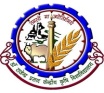          VsyhQksu & 06274&240266vkt dk vf/kdre rkieku% 31-8 fMxzh lsfYl;l] lkekU; ls 0-6 vf/kd   vkt dk U;wure rkieku% 13-5 fMxzh lsfYl;l] lkekU;1-6 fMxzh lsfYl;l  vf/kd   